[End of document]1.Subject of these Test Guidelines2.Material Required2.12.22.3In the case of seed, the seed should meet the minimum requirements for germination, species and analytical purity, health and moisture content, specified by the competent authority.2.42.53.Method of Examination3.1Number of Growing CyclesThe minimum duration of tests should normally be two independent growing cycles.The growing cycle is considered to be the period ranging from the beginning of active vegetative growth or flowering, continuing through active vegetative growth or flowering and fruit development and concluding with the harvesting of fruit.The testing of a variety may be concluded when the competent authority can determine with certainty the outcome of the test.3.2Testing PlaceTests are normally conducted at one place.  In the case of tests conducted at more than one place, guidance is provided in TGP/9 “Examining Distinctness”. 3.3Conditions for Conducting the ExaminationThe tests should be carried out under conditions ensuring satisfactory growth for the expression of the relevant characteristics of the variety and for the conduct of the examination.3.4Test Design3.5Additional TestsAdditional tests, for examining relevant characteristics, may be established.4.Assessment of Distinctness, Uniformity and Stability4.1Distinctness 4.1.1General RecommendationsIt is of particular importance for users of these Test Guidelines to consult the General Introduction prior to making decisions regarding distinctness.  However, the following points are provided for elaboration or emphasis in these Test Guidelines. 4.1.2Consistent DifferencesThe differences observed between varieties may be so clear that more than one growing cycle is not necessary.  In addition, in some circumstances, the influence of the environment is not such that more than a single growing cycle is required to provide assurance that the differences observed between varieties are sufficiently consistent.  One means of ensuring that a difference in a characteristic, observed in a growing trial, is sufficiently consistent is to examine the characteristic in at least two independent growing cycles.4.1.3Clear DifferencesDetermining whether a difference between two varieties is clear depends on many factors, and should consider, in particular, the type of expression of the characteristic being examined, i.e. whether it is expressed in a qualitative, quantitative, or pseudo-qualitative manner.  Therefore, it is important that users of these Test Guidelines are familiar with the recommendations contained in the General Introduction prior to making decisions regarding distinctness.4.1.44.1.5Method of Observation The recommended method of observing the characteristic for the purposes of distinctness is indicated by the following key in the Table of Characteristics (see document TGP/9 “Examining Distinctness”, Section 4 “Observation of characteristics”):Type of observation:  visual (V) or measurement (M)“Visual” observation (V) is an observation made on the basis of the expert’s judgment.  For the purposes of this document, “visual” observation refers to the sensory observations of the experts and, therefore, also includes smell, taste and touch.  Visual observation includes observations where the expert uses reference points (e.g. diagrams, example varieties, side-by-side comparison) or non-linear charts (e.g. color charts).  Measurement (M) is an objective observation against a calibrated, linear scale e.g. using a ruler, weighing scales, colorimeter, dates, counts, etc.In cases where more than one method of observing the characteristic is indicated in the Table of Characteristics (e.g. VG/MG), guidance on selecting an appropriate method is provided in document TGP/9, Section 4.2.4.2Uniformity4.2.1It is of particular importance for users of these Test Guidelines to consult the General Introduction prior to making decisions regarding uniformity.  However, the following points are provided for elaboration or emphasis in these Test Guidelines: The assessment of uniformity for cross-pollinated varieties should be according to the recommendations for cross-pollinated varieties in the General Introduction.4.2.4The assessment of uniformity for hybrid varieties depends on the type of hybrid and should be according to the recommendations for hybrid varieties in the General Introduction.4.2.54.3Stability4.3.1In practice, it is not usual to perform tests of stability that produce results as certain as those of the testing of distinctness and uniformity.  However, experience has demonstrated that, for many types of variety, when a variety has been shown to be uniform, it can also be considered to be stable.4.3.2Where appropriate, or in cases of doubt, stability may be further examined by testing a new seed or plant stock to ensure that it exhibits the same characteristics as those shown by the initial material supplied.5.Grouping of Varieties and Organization of the Growing Trial5.1The selection of varieties of common knowledge to be grown in the trial with the candidate varieties and the way in which these varieties are divided into groups to facilitate the assessment of distinctness are aided by the use of grouping characteristics.5.2Grouping characteristics are those in which the documented states of expression, even where produced at different locations, can be used, either individually or in combination with other such characteristics: (a) to select varieties of common knowledge that can be excluded from the growing trial used for examination of distinctness; and (b) to organize the growing trial so that similar varieties are grouped together.5.3The following have been agreed as useful grouping characteristics:5.4Guidance for the use of grouping characteristics, in the process of examining distinctness, is provided through the General Introduction and document TGP/9 “Examining Distinctness”.6.Introduction to the Table of Characteristics6.1Categories of Characteristics                                                                                                                                                                                                       6.1.1Standard Test Guidelines Characteristics
Standard Test Guidelines characteristics are those which are approved by UPOV for examination of DUS and from which members of the Union can select those suitable for their particular circumstances.
6.1.2Asterisked Characteristics
Asterisked characteristics (denoted by *) are those included in the Test Guidelines which are important for the international harmonization of variety descriptions and should always be examined for DUS and included in the variety description by all members of the Union, except when the state of expression of a preceding characteristic or regional environmental conditions render this inappropriate.
6.2States of Expression and Corresponding Notes                                                                                                                                                                                            6.2.1States of expression are given for each characteristic to define the characteristic and to harmonize descriptions.  Each state of expression is allocated a corresponding numerical note for ease of recording of data and for the production and exchange of the description.
6.2.2All relevant states of expression are presented in the characteristic.6.2.3Further explanation of the presentation of states of expression and notes is provided in document TGP/7 “Development of Test Guidelines”.  
6.3Types of Expression
An explanation of the types of expression of characteristics (qualitative, quantitative and pseudo-qualitative) is provided in the General Introduction.
6.4Example Varieties
Where appropriate, example varieties are provided to clarify the states of expression of each characteristic.
6.5Legend7.Table of Characteristics/Tableau des caractères/Merkmalstabelle/Tabla de caracteresEnglishEnglishfrançaisfrançaisdeutschespañolExample Varieties
Exemples
Beispielssorten
Variedades ejemploNote/
Nota1.(*)QNVG(+)(a)uprightuprightdressédresséaufrechterectoVibrant1upright to semi-uprightupright to semi-uprightdressé à demi-dressédressé à demi-dresséaufrecht bis halbaufrechterecto a semierectoKorona2semi-uprightsemi-uprightdemi-dressédemi-dresséhalbaufrechtsemierectoSenga Sengana3semi-upright to spreadingsemi-upright to spreadingdemi-dressé à étalédemi-dressé à étaléhalbaufrecht bis breitwüchsigsemierecto a extendidoWeiße Ananas4spreadingspreadingétaléétalébreitwüchsigextendidoLucida Perfecta52.QNVG(+)(a)very sparsevery sparsetrès lâchetrès lâchesehr lockermuy laxa1sparsesparselâchelâchelockerlaxaElista, Pantagruella2mediummediummoyennemoyennemittelmediaEverest, Florin, Gorella3densedensedensedensedichtdensaSans Rivale, Yamaska4very densevery densetrès densetrès densesehr dichtmuy densaAlexandria53.QNVG(+)(a)very weakvery weaktrès faibletrès faiblesehr geringmuy débil1very weak to weakvery weak to weaktrès faible à faibletrès faible à faiblesehr gering bis geringmuy débil a débil2weakweakfaiblefaiblegeringdébilSerenata, Temptation3weak to mediumweak to mediumfaible à moyennefaible à moyennegering bis mitteldébil a medioCIVRI 30, Drisstrawfive4mediummediummoyennemoyennemittelmedioClery, Everest, Pandora5medium to strongmedium to strongmoyenne à fortemoyenne à fortemittel bis starkmedio a fuerteKorona, Salsa6strongstrongfortefortestarkfuerteFlorence, Yamaska7strong to very strongstrong to very strongforte à très forteforte à très fortestark bis sehr starkfuerte a muy fuerteBBB PO 01, Pink Extara8very strongvery strongtrès fortetrès fortesehr starkmuy fuerteSchwarze Hubertus94.(*)QNVG(b)strongly belowstrongly belowfortement en dessousfortement en dessousstark unterhalbfuertemente por debajoLucia1slightly belowslightly belowlégèrement en dessouslégèrement en dessousleicht unterhalbligeramente por debajoSenga Sengana2same levelsame levelmême niveaumême niveauauf gleicher Höhemismo nivelKorona3slightly aboveslightly abovelégèrement au-dessuslégèrement au-dessusleicht oberhalbligeramente por encima Daroyal4strongly abovestrongly abovefortement au-dessusfortement au-dessusstark oberhalbfuertemente por encimaVibrant55.QNVG(c)absent or very fewabsent or very fewabsent ou très petitabsent ou très petitfehlend oder sehr geringausente o muy bajoAlexandria, Rügen1very few to fewvery few to fewtrès petit à petittrès petit à petitsehr gering bis geringmuy bajo a bajoEverest, Loran2fewfewpetitpetitgeringbajoBolero, Sonata3few to mediumfew to mediumpetit à moyenpetit à moyengering bis mittelbajo a medioMalling Sunrise, Marionnet 974mediummediummoyenmoyenmittelmedioAltess, Amandine, 
NF 633, Vivaldi5medium to manymedium to manymoyen à élevémoyen à élevémittel bis großmedio a altoRanaissance, Starlette6manymanyélevéélevégroßaltoRoseta7many to very manymany to very manyélevé à très élevéélevé à très élevégroß bis sehr großalto a muy altoMieze Nova8very manyvery manytrès élevétrès élevésehr großmuy altoBBB PO 0196.QNVG(+)(c)absent or very weakabsent or very weakabsente ou très faibleabsente ou très faiblefehlend oder sehr geringausente o muy débilWeitgasserii l Nivális1weakweakfaiblefaiblegeringdébilAlice, BBB PO 01, Florence, Salsa2mediummediummoyennemoyennemittelmediaAlbion, Charlotte, Darselect3strongstrongfortefortestarkfuerteCandiss, Wendy4very strongvery strongtrès fortetrès fortesehr starkmuy fuerte57.(*)QNMG/VG(+)(a)very smallvery smalltrès petitetrès petitesehr kleinmuy pequeño1very small to smallvery small to smalltrès petite à petitetrès petite à petitesehr klein bis kleinmuy pequeño a pequeño2smallsmallpetitepetitekleinpequeñoFontaine3small to mediumsmall to mediumpetite à moyennepetite à moyenneklein bis mittelpequeño a medioSans Rivale, Toscana4mediummediummoyennemoyennemittelmedioGorella, Korona, 
Senga Sengana5medium to largemedium to largemoyenne à grandemoyenne à grandemittel bis großmedio a grandeElsanta, Honeoye, Salsa6largelargegrandegrandegroßgrandeAprica, Darselect7large to very largelarge to very largegrande à très grandegrande à très grandegroß bis sehr großgrande a muy grandeMerkur, Ramir8very largevery largetrès grandetrès grandesehr großmuy grande98.PQVG(a)yellow greenyellow greenvert-jaunevert-jaunegelbgrünverde amarillento1light greenlight greenvert clairvert clairhellgrünverde claroJunita2medium greenmedium greenvert moyenvert moyenmittelgrünverde medioDream, Malling Centenary3dark greendark greenvert foncévert foncédunkelgrünverde oscuroMarionnet 99, 
Mieze Schindler4blue greenblue greenvert-bleuvert-bleublaugrünverde azuladoMount Everest59.(*)QNVG(+)(a)absent or very weakabsent or very weakabsente ou très faibleabsente ou très faiblefehlend oder sehr geringausente o muy débilAnablanca, Florence, Yamaska1weakweakfaiblefaiblegeringdébilClery2mediummediummoyennemoyennemittelmediaCigaline, Everest3strongstrongfortefortestarkfuerteCijosée4very strongvery strongtrès fortetrès fortesehr starkmuy fuerteBogota, Romina, Symphony510.(*)QNVG(+)(a)absent or weakabsent or weakabsente ou faibleabsente ou faiblefehlend oder geringausente o débilBogota, White Dream1mediummediummoyennemoyennemittelmedioIrvine, Kamila, 
Marionnet 862strongstrongfortefortestarkfuerteAromella, Florence, Sweet Delight, Verity, Vivara311.(*)QNMG/VG(a)shorter than broadshorter than broadplus courte que largeplus courte que largekürzer als breitmás corta que ancha1as short as broadas short as broadaussi courte que largeaussi courte que largeso kurz wie breittan corta como anchaCirano, Everest, Salsa2slightly longer than broadslightly longer than broadlégèrement plus longue que largelégèrement plus longue que largeetwas länger als breitligeramente más larga que anchaElsanta, Korona, Symphony3much longer than broadmuch longer than broadbeaucoup plus longue que largebeaucoup plus longue que largeviel länger als breitmucho más larga que anchaAnablanca, Cigaline412.PQVG(+)(a)acuteacuteaiguëaiguëspitzagudaGariguette1obtuseobtuseobtuseobtusestumpfobtusaCirano, Verity2roundedroundedarrondiearrondieabgerundetredondeadaNF 421313.QNVG(+)(a)serrateserratedentelédentelégesägtserradoChandler, Elsanta, Gariguette, Yamaska1serrate to crenateserrate to crenatedentelé à crénelédentelé à crénelégesägt bis gekerbtserrado a crenadoAltess, Amandine, Pandora2crenatecrenatecrénelécrénelégekerbtcrenadoCambridge Favourite, Everest314.QNVG(+)(a)very shallowvery shallowtrès peu profondetrès peu profondesehr flachmuy poco profundaWeiße Ananas1shallowshallowpeu profondepeu profondeflachpoco profundaSenga Sengana2mediummediummoyennemoyennemittelmediaSymphony3deepdeepprofondeprofondetiefprofundaPolka4very deepvery deeptrès profondetrès profondesehr tiefmuy profundaCigaline515.QNVG(+)(a)concaveconcaveconcaveconcavekonkavcóncavoMA 65, Malwina, Verity1straightstraightdroitdroitgeraderectoAromella, Cigaline2convexconvexconvexeconvexekonvexconvexoCirano316.QNMG/VG(+)(a)very shortvery shorttrès courtetrès courtesehr kurzmuy corta1very short to shortvery short to shorttrès courte à courtetrès courte à courtesehr kurz bis kurzmuy corta a cortaFontaine2shortshortcourtecourtekurzcortaFrel, Tristan3short to mediumshort to mediumcourte à moyennecourte à moyennekurz bis mittelcorta a mediaFloriante4mediummediummoyennemoyennemittelmediaEverest, Favori5medium to longmedium to longmoyenne à longuemoyenne à longuemittel bis langmedia a largaGH 756longlonglonguelonguelanglargaMalwina7long to very longlong to very longlongue à très longuelongue à très longuelang bis sehr langlarga a muy largaFaith8very longvery longtrès longuetrès longuesehr langmuy larga917.(*)QNVG(+)(a)adpressedadpressedappriméappriméanliegendadpresoElianny, Vivara1upwardsupwardsvers le hautvers le hautaufwärts gerichtetascendenteDarselect, Elsanta2outwardsoutwardsvers l'extérieurvers l'extérieurabstehendhacia el exteriorAlbion, Filicia, Malwina3downwardsdownwardsvers le basvers le basabwärts gerichtethacia abajoCirano418.QNVG(a)absent or very weakabsent or very weakabsente ou très faibleabsente ou très faiblefehlend oder sehr geringausente o muy débilClery, Hansawhit, 
Lucida Perfecta, Senga Sengana1weakweakfaiblefaiblegeringdébilCamarosa, Darlisette, Korona, Lambada2mediummediummoyennemoyennemittelmediaAnablanca, 
Cambridge Favourite, Elsanta, Musica3strongstrongfortefortestarkfuerteDarselect, Sonata4very strongvery strongtrès fortetrès fortesehr starkmuy fuerteFrugodi519.(*)QNMG/VG(b)very smallvery smalltrès petittrès petitsehr kleinmuy pequeño1very small to smallvery small to smalltrès petit à petittrès petit à petitsehr klein bis kleinmuy pequeño a pequeñoFontaine2smallsmallpetitpetitkleinpequeñoDarestivale, Sans Rivale3small to mediumsmall to mediumpetit à moyenpetit à moyenklein bis mittelpequeño a medioMajestic, Mara des Bois, Senga Sengana, Yamaska4mediummediummoyenmoyenmittelmedioBogota, Elsanta, Everest, Korona5medium to largemedium to largemoyen à grandmoyen à grandmittel bis großmedio a grandeCamarosa, Chandler, Darselect6largelargegrandgrandgroßgrandeCambridge Favourite, Ines7large to very largelarge to very largegrand à très grandgrand à très grandgroß bis sehr großgrande a muy grande8very largevery largetrès grandtrès grandsehr großmuy grandeSG 0203920.(*)QNVG(+)(b)freefreelibrelibrefreistehendlibreGariguette, Lia1touchingtouchingtangentetangentesich berührenden contactoCijosée, Wendy2overlappingoverlappingchevauchantechevauchanteüberlappendsolapadaGladis, 
Malling Centenary, Marionnet 86321.(*)QNVG(+)(b)smallersmallerplus petiteplus petitekleinermás pequeñoJussara, Toscana1same sizesame sizede même taillede même taillegleich großmismo tamañoFilicia, Gladis2largerlargerplus grandeplus grandegrößermás grandeCamarosa, Candiss, Everest322.(*)QLVG(b)absentabsentabsenteabsentefehlendausentePandora, Yamaska1presentpresentprésenteprésentevorhandenpresenteGariguette923.PQVG(+)(b)ellipticellipticelliptiqueelliptiqueelliptischelípticaGariguette1circularcircularcirculairecirculairekreisförmigcircularDaroyal, Darselect, Weiße Ananas2transverse elliptictransverse ellipticelliptique transverseelliptique transversequer elliptischelíptica transversalInes, Portola3ovateovateovaleovaleeiförmigovalBBB PO 01, Elsanta424.QNMG/VG(b)lowlowbasbaskleinbajaInes, Verity1mediummediummoyenmoyenmittelmediaCIR 104, Darselect, Honeoye, Majestic, Osiris2highhighélevéélevégroßaltaAnablanca, BBB PO 01, Ciflorette, Gariguette, Gustine325.(*)PQVG(b)greenish whitegreenish whiteblanc verdâtreblanc verdâtregrünlichweißblanco verdoso1whitewhiteblancblancweißblancoGariguette2light pinklight pinkrose clairrose clairhellrosarosa claroMarajox, Pikan3medium pinkmedium pinkrose moyenrose moyenmittelrosarosa medioFrel4dark pinkdark pinkrose foncérose foncédunkelrosarosa oscuroTarpan5redredrougerougerotrojo626.(*)QNMG/VG(d)very shortvery shorttrès courtetrès courtesehr kurzmuy cortaMieze Schindler1shortshortcourtecourtekurzcortaLia, Sussette2mediummediummoyennemoyennemittelmediaGorella, Honeoye3longlonglonguelonguelanglargaMalling Centenary, Osiris4very longvery longtrès longuetrès longuesehr langmuy largaPantagruella527.(*)QNMG/VG(+)(d)very smallvery smalltrès petitetrès petitesehr kleinmuy pequeñoRosa Perle, Ulrichsburg1very small to smallvery small to smalltrès petite à petitetrès petite à petitesehr klein bis kleinmuy pequeño a pequeñoFontaine2smallsmallpetitepetitekleinpequeñoLinne, 
Summer Breeze Snow3small to mediumsmall to mediumpetite à moyennepetite à moyenneklein bis mittelpequeño a medioToscana, Weiße Ananas4mediummediummoyennemoyennemittelmedioBBB PO 01, Sans Rivale5medium to largemedium to largemoyenne à grandemoyenne à grandemittel bis großmedio a grandeFinesse, MA 656largelargegrandegrandegroßgrandeAltess, Lia7large to very largelarge to very largegrande à très grandegrande à très grandegroß bis sehr großgrande a muy grandeAlbion, Verity8very largevery largetrès grandetrès grandesehr großmuy grande928.(*)PQVG(+)(d)reniformreniformréniformeréniformenierenförmigreniformeJumbo1conicconicconiqueconiquekegelförmigcónicaAlbion, Clery, Everest, Matis, Murano, 
Sweet Charlie2cordatecordatecordéecordéeherzförmigcordadaMalling Champion3ovateovateovaleovaleeiförmigovalQuarantaine de Prin4oblongoblongoblongueoblonguerechteckigoblonga5rhombicrhombicrhombiquerhombiquerhombischrómbicaLumotar6oblateoblatearrondie-aplatiearrondie-aplatiebreitrundachatadaBBB PO 017circularcircularcirculairecirculairekreisförmigcircularFlorika8wedgedwedgedcunéiformecunéiformekeilförmigcuneadaKonia929.QNVG(+)(d)strongly towards calyxstrongly towards calyxfortement vers le calicefortement vers le calicestark zum Kelch hinfuertemente hacia el cálizSymphony1moderately towards calyxmoderately towards calyxmodérément vers le calicemodérément vers le calicemäßig zum Kelch hinmoderadamente hacia el cálizSenga Sengana2at middleat middleau milieuau milieuin der Mitteen el centroFlorika, Weiße Ananas330.PQVG(+)(d)acuteacuteaiguëaiguëspitzaguda1roundedroundedarrondiearrondieabgerundetredondeadaKorona, Weiße Ananas2retuseretuserétuserétuseeingedrücktretusaZanta3notchednotchedéchancréeéchancréegekerbtcon muescasCamarosa4truncatetruncatetronquéetronquéegeradetruncada531.PQVG(+)(d)obtuseobtuseobtuseobtusestumpfobtusaNF 4211roundedroundedarrondiearrondieabgerundetredondeadaFlorence2flattenedflattenedaplatieaplatieabgeflachtaplanadaMalwina, Symphony3retuseretuserétuserétuseeingedrücktretusaElegance432.(*)PQVG(+)(d)pinkish whitepinkish whiteblanc rosâtreblanc rosâtrerosaweißblanco rosáceoWeiße Ananas1yellowish whiteyellowish whiteblanc jaunâtreblanc jaunâtregelblichweißblanco amarillentoLucida Perfecta2light orangelight orangeorange claireorange clairehellorangenaranja claroMerton Dawn3medium orangemedium orangeorange moyenorange moyenmittelorangenaranja medioCambridge Favourite4orange redorange redrouge orangérouge orangéorangerotrojo anaranjadoGorella5pinkpinkroseroserosarosa6light redlight redrouge clairrouge clairhellrotrojo claro7medium redmedium redrouge moyenrouge moyenmittelrotrojo medioElsanta, Royal Sovereign, Sweet Charlie8dark reddark redrouge foncérouge foncédunkelrotrojo oscuroHoneoye, Seascape, Senga Sengana9blackish redblackish redrouge noirâtrerouge noirâtreschwärzlichrotrojo negruzcoArista1033.QNVG(+)(d)absent or very narrowabsent or very narrowabsente ou très étroiteabsente ou très étroitefehlend oder sehr schmalausente o muy estrechaDrisstrawfive, Fontaine1very narrow to narrowvery narrow to narrowtrès étroite à étroitetrès étroite à étroitesehr schmal bis schmalmuy estrecha a estrechaAltess, Amandine, Verity2narrownarrowétroiteétroiteschmalestrechaElsanta, Everest, Murano, Pandora3narrow to mediumnarrow to mediumétroite à moyenneétroite à moyenneschmal bis mittelestrecha a mediaCIR 107, Honeoye, Ines4mediummediummoyennemoyennemittelmediaDream, Lorette, Salsa5medium to broadmedium to broadmoyenne à largemoyenne à largemittel bis breitmedia a anchaRomina, Yamaska6broadbroadlargelargebreitanchaFrugodi, Valotar7broad to very broadbroad to very broadlarge à très largelarge à très largebreit bis sehr breitancha a muy ancha8very broadvery broadtrès largetrès largesehr breitmuy ancha934.(*)QNVG(+)(d)strongly below surfacestrongly below surfacefortement enfoncéefortement enfoncéestark eingesenktfuertemente por debajo de la superficieMieze Schindler1slightly below surfaceslightly below surfacelégèrement enfoncéelégèrement enfoncéeleicht eingesenktligeramente por debajo de la superficieAlbion, Kimberley2level with surfacelevel with surfaceaffleuranteaffleuranteebennivelada con la superficieMalling Centenary, Osiris3above surfaceabove surfacesaillantesaillanteaufsitzendpor encima de la superficieAlice, Frugodi, Toscana435.PQVG(+)(d)greenishgreenishverdâtreverdâtregrünlichverdosoLucy1yellowyellowjaunejaunegelbamarilloCandiss2redredrougerougerotrojoWeiße Ananas336.QNMG/VG(+)(d)sparsesparselâchelâchelockerlaxa1mediummediummoyennemoyennemittelmediaElegance, Evita, 
Red Glory2densedensedensedensedichtdensaLucy, NF 205337.(*)QNVG(+)(d)insertedinsertedinséréeinséréeeingesenktinsertadaFinesse1level with fruitlevel with fruitau niveau de la surface du fruitau niveau de la surface du fruitebennivel con el frutoLia, Murano, 
Senga Sengana, 
Sweet Charlie2raisedraisedsaillantesaillanteaufsitzendelevadaCiflorette, Gariguette, 
NF 421338.(*)QNVG(+)(d)upwardsupwardsvers le hautvers le hautaufwärts gerichtetascendenteGariguette1outwardsoutwardsvers l'extérieurvers l'extérieurabstehendhacia el exteriorAltess, Lia, Osiris2downwardsdownwardsvers le basvers le basabwärts gerichtethacia abajoPink Extara339.(*)QNVG(+)(d)much smallermuch smallerbeaucoup plus petitbeaucoup plus petitviel kleinermucho más pequeñoMomoirohoppe 8 Go1slightly smallerslightly smallerlégèrement plus petitlégèrement plus petitetwas kleinerligeramente más pequeñoLia, Tecla, Vivaldi2same sizesame sizemême taillemême taillegleich großmismo tamañoAvarosa, Candiss, Cirano, Cupid, Daroyal3slightly largerslightly largerlégèrement plus grandlégèrement plus grandetwas größerligeramente más grandeGladis, Murano4much largermuch largerbeaucoup plus grandbeaucoup plus grandviel größermucho más grandeASF 2021, FD 1604540.PQVG(+)(d)whitishwhitishblanchâtreblanchâtreweißlichblanquecinoAnablanca, BBB PO 01, Fontaine1light pinklight pinkrose clairrose clairhellrosarosa claroJukhyang2orange redorange redrouge orangérouge orangéorangerotrojo anaranjadoElegance3light redlight redrouge clairrouge clairhellrotrojo claroMajestic4medium redmedium redrouge moyenrouge moyenmittelrotrojo medioAprica, Malling Sunrise, NF 4215dark reddark redrouge foncérouge foncédunkelrotrojo oscuroCijosée, Daroyal641.PQVG(+)(d)whitewhiteblancblancweißblancoBBB PO 01, Pink Extara1light redlight redrouge clairrouge clairhellrotrojo claroElegance, Figaro, Toscana2medium redmedium redrouge moyenrouge moyenmittelrotrojo medioAvarosa, Gladis, Murano3dark reddark redrouge foncérouge foncédunkelrotrojo oscuroMalwina442.(*)QNMG(+)very earlyvery earlytrès précocetrès précocesehr frühmuy tempranaLorette1very early to earlyvery early to earlytrès précoce à précocetrès précoce à précocesehr früh bis frühmuy temprana a tempranaAvarosa, Murano, Starlette2earlyearlyprécoceprécocefrühtempranaAnabelle, Camarillo, Charlotte3early to mediumearly to mediumprécoce à moyenneprécoce à moyennefrüh bis mitteltemprana a mediaEvie 3, Sweet Eve4mediummediummoyennemoyennemittelmediaGorella, Hansawhit, Osiris, Velvet5medium to latemedium to latemoyenne à tardivemoyenne à tardivemittel bis spätmedia a tardíaAvamaria, Driscoll Jubilee6latelatetardivetardivespättardíaLaetitia, Rina7late to very latelate to very latetardive à très tardivetardive à très tardivespät bis sehr spättardía a muy tardíaFilicia, Finesse, Florin, Sussette8very latevery latetrès tardivetrès tardivesehr spätmuy tardíaJudibell, Malwina943.(*)QNMG(+)very earlyvery earlytrès précocetrès précocesehr frühmuy tempranaFlair, Lorette, 
Sweet Charlie1very early to earlyvery early to earlytrès précoce à précocetrès précoce à précocesehr früh bis frühmuy temprana a tempranaAvarosa, Honeoye, Julyana, Murano2earlyearlyprécoceprécocefrühtempranaAltess, CIR 104, Deluxe, Drisstrawfive, Floriante, Verity3early to mediumearly to mediumprécoce à moyenneprécoce à moyennefrüh bis mitteltemprana a mediaCirafine, Evita, Gorella, Janiss, Pink Extara, Senga Sengana4mediummediummoyennemoyennemittelmediaCijosée, Cupid, Gladis, Malling Opal, Velvet5medium to latemedium to latemoyenne à tardivemoyenne à tardivemittel bis spätmedia a tardíaBolero, Faith, Laetitia, Marionnet 1006latelatetardivetardivespättardíaFlamenco, Yamaska7late to very latelate to very latetardive à très tardivetardive à très tardivespät bis sehr spättardía a muy tardíaFinesse, Seascape, Sophie, Sussette8very latevery latetrès tardivetrès tardivesehr spätmuy tardíaGH 75, Judibell, Malwina944.(*)QLVGabsentabsentabsentsabsentsfehlendausenteElsanta1presentpresentprésentsprésentsvorhandenpresenteAromas, Cirafine, Florika9CharacteristicsExample VarietiesNote
TECHNICAL QUESTIONNAIRE
Page {x} of {y}
Reference Number:CharacteristicsExample VarietiesNotevery shortshortmediumlongvery long
TECHNICAL QUESTIONNAIRE
Page {x} of {y}
Reference Number:CharacteristicsExample VarietiesNote
TECHNICAL QUESTIONNAIRE
Page {x} of {y}
Reference Number:CharacteristicsExample VarietiesNote
TECHNICAL QUESTIONNAIRE
Page {x} of {y}
Reference Number:CharacteristicsExample VarietiesNote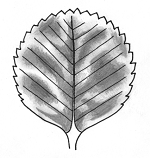 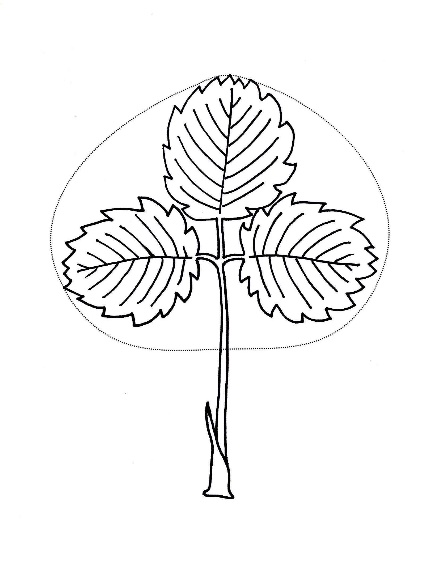 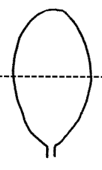 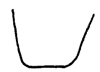 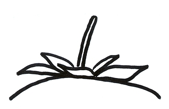 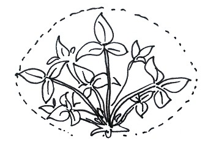 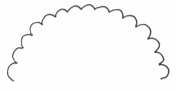 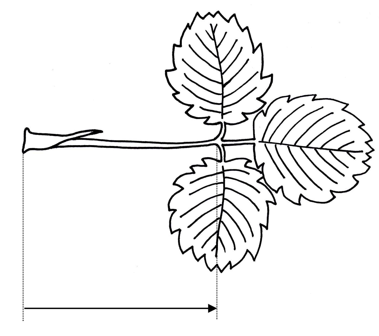 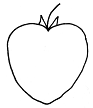 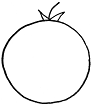 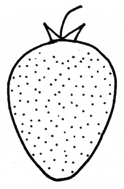 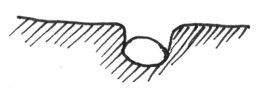 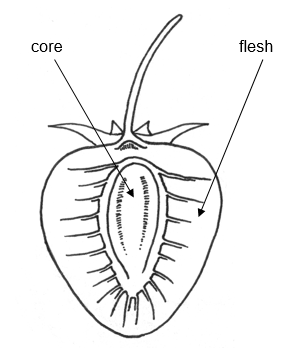 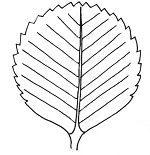 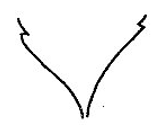 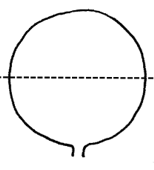 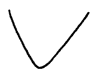 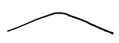 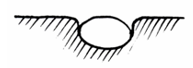 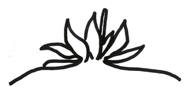 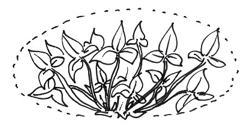 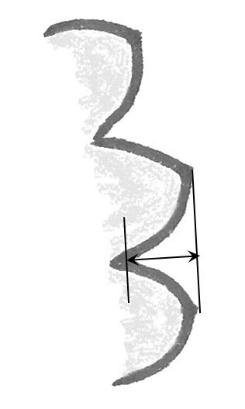 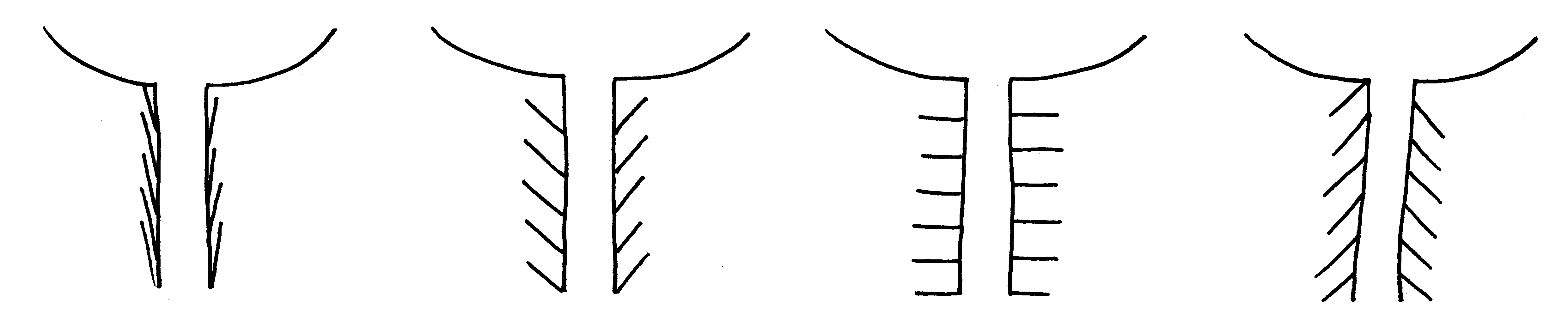 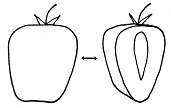 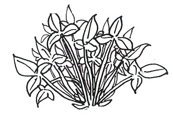 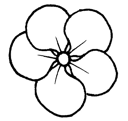 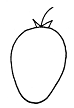 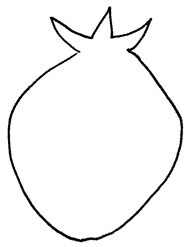 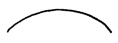 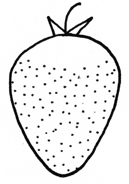 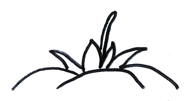 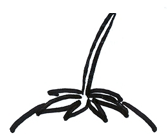 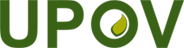 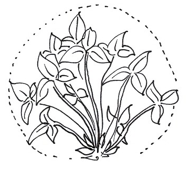 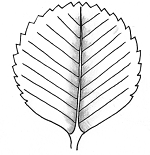 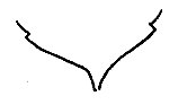 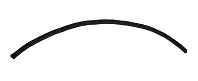 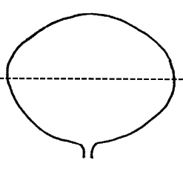 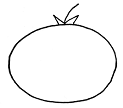 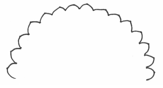 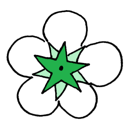 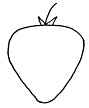 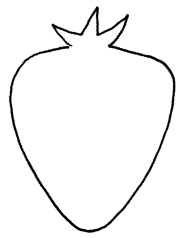 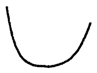 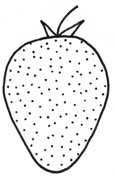 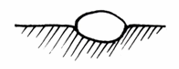 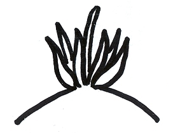 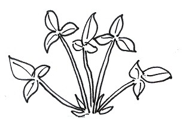 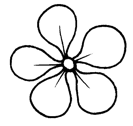 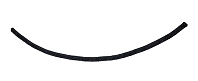 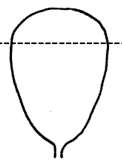 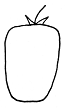 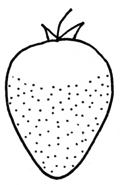 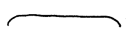 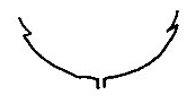 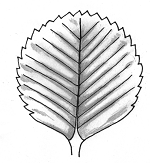 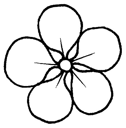 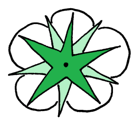 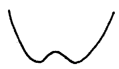 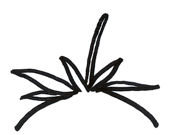 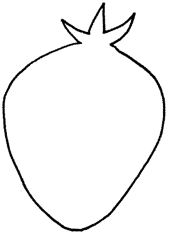 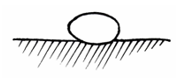 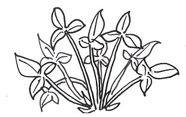 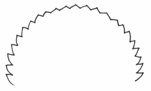 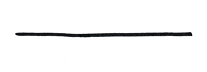 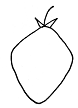 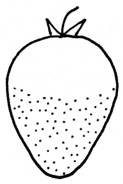 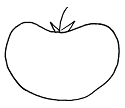 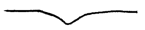 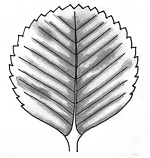 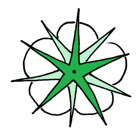 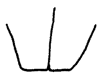 